INDICAÇÃO Nº 3301/2017Sugere ao Poder Executivo Municipal a troca de lâmpadas na Rua Jose Lázaro de campos, defronte ao número 193, no Parque Eldorado, neste municípioExcelentíssimo Senhor Prefeito Municipal, Nos termos do Art. 108 do Regimento Interno desta Casa de Leis, dirijo-me a Vossa Excelência para sugerir ao setor competente que, por intermédio do Setor competente, promova a manutenção de troca de lâmpadas na Rua Jose Lázaro de campos, defronte ao número no Parque Eldorado, neste município. Justificativa:Este vereador foi procurado pelos munícipes do bairro Parque Eldorado ,solicitando a troca de lâmpada no referido local, pois a mesma já esta queimada há algum tempo, causando insegurança á população, já que os moradores trafegam pela via durante a madrugada, quando vão ao trabalho.Plenário “Dr. Tancredo Neves”, em 30 de março de 2.017.JESUS VENDEDOR-Vereador / Vice Presidente-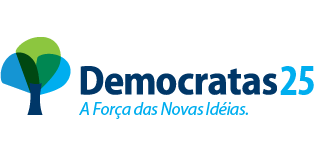 